НАКАЗПО ГАННІВСЬКІЙ ЗАГАЛЬНООСВІТНІЙ ШКОЛІ І-ІІІ СТУПЕНІВПЕТРІВСЬКОЇ РАЙОННОЇ РАДИ КІРОВОГРАДСЬКОЇ ОБЛАСТІвід 14 січня 2019 року                                                                                               № 9с. ГаннівкаПро участь у шкільному та районному етапах Всеукраїнського фестивалю  дружин юних пожежних у 2018/2019 навчальному роціНа виконання наказу начальника відділу освіти райдержадміністрації від 11 січня 2019 року № 9 «Про проведення шкільного та районного етапів Всеукраїнського фестивалю  дружин юних пожежних закладів освіти району у 2018/2019 навчальному році»НАКАЗУЮ:1. Заступнику директора з навчально-виховної роботи Ганнівської загальноосвітньої школи І-ІІІ ступенів ЩУРИК О.О., заступнику завідувача з навчально-виховної роботи Володимирівської загальноосвітньої школи І-ІІ ступенів, філії Ганнівської загальноосвітньої школи І-ІІІ ступенів ПОГОРЄЛІЙ Т.М., заступнику завідувача з навчально-виховної роботи Іскрівської загальноосвітньої школи І-ІІІ ступенів, філії Ганнівської загальноосвітньої школи І-ІІІ ступенів БОНДАРЄВІЙ Н.П. забезпечити участь дружин юних пожежних у шкільному та районному етапах вищезазначеного Фестивалю згідно з Умовами (додаток)2. Контроль за виконанням даного наказу покласти на заступника директора з навчально-виховної роботи Ганнівської загальноосвітньої школи І-ІІІ ступенів ГРИШАЄВУ О.В., завідувача Володимирівської загальноосвітньої школи І-ІІ ступенів, філії Ганнівської загальноосвітньої школи І-ІІІ ступенів МІЩЕНКО М. І., на завідувача Іскрівської загальноосвітньої школи І-ІІІ ступенів, філії Ганнівської загальноосвітньої школи І-ІІІ ступенів ЯНИШИНА В.М. Директор школи                                                                                          О.КанівецьЗ наказом ознайомлені:                                                                          О.ЩурикО.ГришаєваВ.ЯнишинМ.МіщенкоН.БондарєваТ.ПогорєлаДодатокдо наказу директора школивід 14.01.2019 року № 9Умовипроведення шкільного та  районного етапів Всеукраїнськогофестивалю  дружин юних пожежних навчальних закладів  району у 2018/2019 навчальному роціІ.Мета фестивалю	Розвиток руху юних пожежних, формування у дітей свідомого  ставлення до свого життя і здоров’я та оточуючих, дотримання правил безпеки життєдіяльності, навчання дітей діям у надзвичайних ситуаціях, виявлення у них творчих здібностей.ІІ. Порядок проведення шкільного та районногоетапу Всеукраїнського фестивалю та його учасники	Шкільний та  районний етап  Фестивалю проводиться упродовж  березня – квітня  поточного року в два етапи. Учасниками фестивалю є члени дружин юних пожежних, (учні загальноосвітніх навчальних закладів віком не старше 17 років). У склад дружини входить шість осіб на чолі з капітаном.	Кожна дружина повинна мати свою назву і емблему, що відображають тематику проведеного заходу і відповідно оцінюватиметься. Членам дружин  бажано мати відповідну форму  одягу.ІІІ. Шкільний етап	Шкільний етап Фестивалю проводиться в закладах загальної середньої освіти району упродовж лютого 2019 року під організаційно – методичним керівництвом заступників директорів із навчально - виховної роботи, педагогів – організаторів, учителів із предмета «Основи здоров’я».	Під час проведення шкільного етапу кількість членів дружин не обмежується. Упродовж навчального року дружини юних пожежних  беруть активну участь у заходах, що проходять під девізом «Запобігти. Врятувати. Допомогти».	Дружини юних пожежних  організовують та проводять пізнавально – розважальні програми („Брейн – ринг”, КВК, „Що? Де? Коли?” і т.п.) під час яких закріплюються знання та навички проведення рятувальних робіт за допомогою найпростішого спорядження, дій в небезпечних ситуаціях, надання першої медичної, а також само та взаємодомоги, отримані під час вивчення теоретичного курсу.	Дружини  юних пожежних  проводять відповідну роз’яснювальну роботу в дошкільних  навчальних закладах  та початкових класах  ЗНЗ району.	Підсумки шкільного етапу підводяться до 15 березня поточного року,  протоколи проведення першого етапу фестивалю подаються відділу освіти до  22 березня поточного року, в них   вказати: назву закладу освіти; прізвище, ім’я кожного учасника; їх вік; прізвище, ім’я по батькові вчителя (тренера), який готував дружину. До протоколу додаются: звіт дружини про проведену роботу,  сценарій виступу дружини та заявка на участь у районному етапі фестивалю.ІУ. Районний етап	Районний етап Фестивалю  проводиться  05 квітня 2019 року.	Обов’язкова конкурсна програма включає такі конкурси:„Домашнє завдання”;«Знавців рятувальної справи» та „Медичний”;„Плакат соціальної реклами”.	1. Конкурс «Домашнє завдання» передбачає представлення тематичного виступу дружини в довільній формі.	Змагається шість членів дружини.	Тема виступу повинна порушувати актуальні питання забезпечення пожежної та техногенної безпеки населення, нести рекомендації з дій у різних надзвичайних ситуаціях, пропагувати здоровий спосіб життя, нести агітаційне  навантаження щодо необхідності дотримання правил безпеки життєдіяльності.	Тривалість виступу до 10 хвилин. «Домашнє завдання» представляється державною мовою.	Під час музичного супроводу дозволяється використовувати фонограму типу «Мінус».	Конкурс «Домашнє завдання» оцінюється за такими критеріями:	відповідність жанру – до 5 балів;	виконавська майстерність – до 5 балів;	оригінальність сценарію – до 5 балів;	взаємозв’язок з аудиторією – до 5 балів.	Для визначення результатів конкурсу «Домашнє завдання» підраховується сума балів, виставлених усіма членами журі.	2. Конкурс «Знавців рятувальної справи» та «Медичний»;	Змагається один член дружини.	Завдання конкурсів правильно вирішити 10 (десять) теоретичних питань та виконати одне практичне завдання, складені відповідно до шкільного курсу «Основи здоров’я».	На кожне теоретичне запитання є декілька  варіантів відповідей, одна  з них вірна, необхідно вибрати правильну відповідь. На підготовку теоретичних відповідей надається 3 (три) хвилини, практичної 2 (дві) хвилини.	Член команди відповідає на теоретичні запитання і виконує практичні завдання.	Конкурс «Знавців рятувальної справи» та «Медичний» оцінюється за такими критеріями:	Теоретичні запитання:	повна відповідь	- 1 бал;	не повна відповідь	- 0,5 бала;	немає відповіді	- 0 балів.	Практичне  завдання:	правильно виконане		- 5 балів;	не повністю правильно	- 3 бали;	не виконане			- 0 балів.		3. Конкурс «Плакат соціальної реклами».	Кожна дружина під час жеребкування отримує завдання з темою для розроблення та створення плаката соціальної реклами з питань безпеки життєдіяльності.	Дружини з собою повинні мати:	Ватман формату А1, фломастери, олівці, фарби, пензлики.	Упродовж районного етапу дружина створює плакат на задану тематику.	Конкурс „Плакат соціальної реклами” оцінюється за такими критеріями:	відповідність темі					- до 5 балів;	художня майстерність, оригінальність задуму	- до 5 балів;	відповідність жанру плаката				- до 5 балів.	Для визначення результатів конкурсу «Плакат соціальної реклами» підраховується сума балів виставлених усіма членами журі.	4. Визначення та нагородження переможців і призерів.	Переможець та призери визначаються журі за загальною кількістю набраних дружинами балів.	Переможцем є дружина, яка набрала найбільшу кількість балів.	Призерами є дружини, які за кількістю набраних балів зайняли друге та третє місця.	У випадках рівної кількості балів переможцем є дружина, яка набрала більше балів за конкурс «Домашнє завдання».	Переможець та призери нагороджуються спеціальними дипломами та заохочувальними призами.У. Організатори проведення  фестивалю	Проведення шкільного етапу здійснюється шкільним оргкомітетом у складі  директора   закладу освіти, заступника директора з навчально – виховної роботи, педагога – організатора, вчителів предмета «Основи здоров’я», за сприяння представників районного сектору УДС НС України в області, та ДПРЧ – 32 УДС НС України в області 	Районний етап фестивалю проводиться  оргкомітетом до складу якого входять представники відділу освіти  районної державної адміністрації, центру дитячої та юнацької творчості, районного сектору  УДС НС України в області, ДПРЧ -32 УДС НС України в області.УІ. Фінансування фестивалю	-  забезпечення участі дружин юних пожежних  здійснюють директори ЗНЗ;	- приміщення, озвучення, освітлення забезпечує відділ освіти  райдержадміністрації та ЦДЮТ;	- придбання  заохочувальних призів за зайняте І-ІІ-ІІІ місця покладається на районний сектор  УДС НС України в області;	- забезпечення дипломами  переможців для відзначення в окремих номінаціях покладається на відділ освіти  райдержадміністрації.Склад журі з проведення районного етапу Всеукраїнського фестивалю дружин юних пожежних закладів освіти  району  у 2018/2019 навчальному роціГолова журі:Малюта Володимир Васильович		- начальник Петрівського  РС УДС НС України в 						Кіровоградській області (за погодженням)Члени журі:Узлова В.М.                          		- провідний фахівець групи централізованого 					господарського обслуговування закладів освіти                                                                        комунальної установи «Петрівський районний                                                                        центр із обслуговування закладів освіти»;Бойко Валентина Олексіївна		- директор центру дитячої та юнацької творчості;Пащенко Андрій Володимирович		- начальник ДПРЧ-32  УДС НС України в 							Кіровоградській області (за погодженням);Швець Тетяна Миколаївна			- методист районного методичного кабінету при 						відділі освіти райдержадміністрації.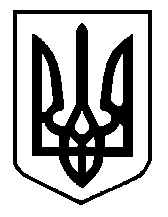 